DOM ZA STARIJE OSOBE „MALI KARTEC“ KRKPLAN I PROGRAM RADA ZA 2021.GODINU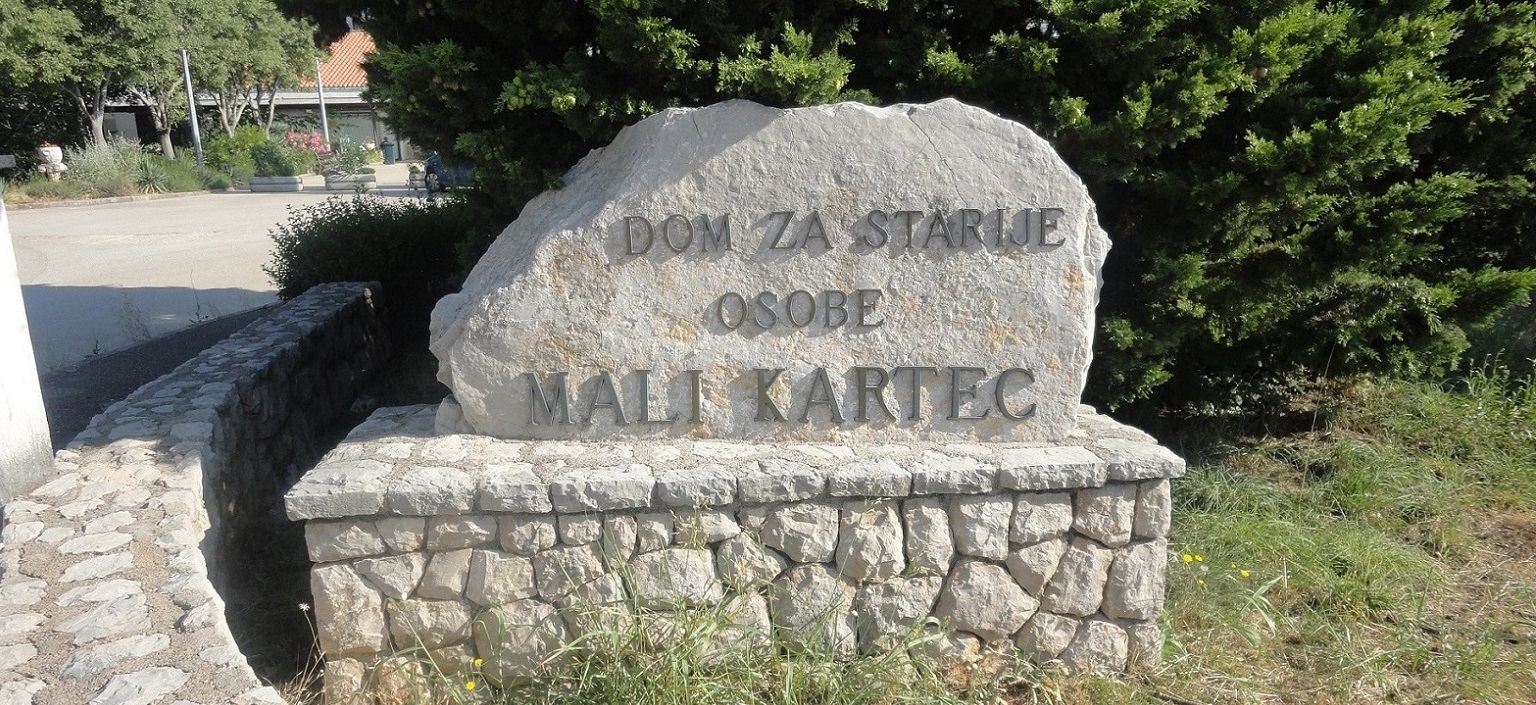 Predsjednik Upravnog vijeća: mr.sc.Damir Balenović	Ravnateljica: Gordana Stolfa, univ.spec.mediat.Krk, prosinac 2020.UVODNO O DOMUDom za starije osobe „Mali Kartec“ Krk (u daljnjem tekstu: Dom) smješten je u gradu Krku, na zemljištu površine cca . Dom se nalazi u blizini centra grada Krka, njegovog starog dijela pored mora što ovaj Dom čini primamljivim mjestom za boravak i život osoba treće životne dobi. Doma je izgrađen  1990. godine kada je i započeo s radom. Sve do početka 2002. godine osnivač Doma bila je Republika Hrvatska, tadašnje Ministarstvo rada i socijalne skrbi , kada su osnivačka prava prenijeta na Primorsko-goransku županiju. Osnivačka prava nad Domom i danas ima Županija.Kapacitet Doma je 166 ležajeva u lokalitetu Krk i u dislociranoj jedinici na Rabu  35 , odnosno za taj broj korisnika Dom može pružiti uslugu stalnog smještaja. Ukupna neto površina zgrade iznosi , od čega na prostor za pojačanu njegu korisnika (tzv. stacionar) otpada cca  . Zgradu čine prizemlje i tri kata, a Dom ima ukupno 101 sobu za korisnike, od kojih je većina jednokrevetnih i dvokrevetnih.  Većina soba ima vlastite sanitarne prostorije (kupaonice) te balkone ili terase. U dislociranoj jedinici na Rabu zgradu čine prizemlje i dva kata, većinom su dvokrevetne i trokrevetne sobe, dok su samo dvije sobe jednokrevetne, većina  s vlastitim sanitarnim prostorijama (kupaonice).Dom posjeduje rješenje:- (licenciju) o ispunjavanju minimalnih uvjeta za pružanje usluge smještaja, socijalnog rada, fizikalne terapije i aktivnog provođenja vremena i radnih aktivnosti za ukupno 166 korisnika, KLASA: UP/I-550-04/14-01/14, URBROJ: 2170/1-10/2-15-5 od 6. veljače 2015. godine i KLASA: UP/I-550-04/17-01/1, URBROJ: 2170/1-10/3-17-4 od 8. ožujka 2017. godine, sjedište u Krku,- (licenciju) o ispunjavanju minimalnih uvjeta za  pružanje usluge smještaja za starije osobe u domu za starije osobe u objektu dislocirane jedinice, Rab za ukupno 35 korisnika, KLASA: UP/I-550-04720-01/2, URBROJ:  2170/1-10/3-20-4 od 24. veljača 2020. godine sjedište u Rabu,- (licenciju) o ispunjavanju minimalnih uvjeta za pružanje usluge pomoći u kući (priprema i dostava gotovih obroka u kuće korisnika), KLASA: UP/I-550-04/1401/12, URBROJ: 2170/1-10/2-14-4 od 15. svibnja 2014. godine.Dom je 2015. godine dobio potvrdu kvalitete po europskoj normi kvalitete za domove za starije osobe E-Qalin. Projekt E-Qalin (European quality-improving innovative learning in residential care homes for the elderly) razvijen je kao sustav upravljanja kvalitetom unutar ustanove, isključivo za područje skrbi i njege starijih i nemoćnih osoba. Primjena ovog modela u domovima za starije osobe povećava zadovoljstvo i kvalitetu života korisnika (stanara) i njihove rodbine te zaposlenika, odnosno svih sudionika u procesu skrbi o starijim osobama. Stoga je Dom nastavio  s provođenjem modela E-Qalin-a kao i standarda kvalitete socijalnih usluga, što znači njegov daljnji razvoj, profesionalizaciju, povećanje ugleda i konkurentnosti s drugim srodnim ustanovama na temelju analize i usporedbe rezultata rada.II. 	USLUGE KOJE PRUŽA DOMDom nudi osobama starijim od 65 godina života, kao i osobama nesposobnim za rad koji se nalaze u posebno teškim životnim prilikama usluge stalnog smještaja i pomoći u kući.Usluga stalnog smještaja obuhvaća: stanovanje, prehranu prema utvrđenim normativima za prehranu starijih osoba; zdravstvenu njegu i skrb; socijalni rad; aktivno provođenje vremena i radne aktivnosti; fizikalnu terapiju; pranje i glačanje rublje i posteljine; održavanje čistoće prostora; kulturne sadržaje i ostale usluge utvrđene programom rada Doma.Usluga pomoći u kući obuhvaća pripremu i dostavu gotovih (kuhanih) obroka – ručkova u domove starijih osoba na području čitavog otoka Krka, svakog radnog dana, od ponedjeljka do petka. Ovim oblikom izvaninstitucijske skrbi odgađa se odlazak starijih osoba u institucije čime se produžuje njihov boravak u vlastitom domu, sukladno uvriježenim standardima u skrbi za starije osobe.Osim navedenih usluga, Dom pruža i usluge pratnje korisnika pri njihovom odlasku na specijalističke zdravstvene preglede van ustanove, usluge prijevoza korisnika do Doma zdravlja Krk i uslugu posudbe medicinskih pomagala i opreme za vanjske korisnike (posudbu kreveta, invalidskih kolica, štaka i sl.).Korisnicima usluga Doma nude se i duhovni sadržaji u vidu redovite Svete mise (nedjeljom i u dane crkvenih blagdana).	III.	 ORGANIZACIJSKA STRUKTURA DOMA	UPRAVNO VIJEĆESukladno Statutu Doma, Zakonu o socijalnoj skrbi i Zakonu o ustanovama Upravno vijeće upravlja Domom. Upravno vijeće sastoji se od pet članova, od čega su tri predstavnika osnivača, jedan predstavnik radničkog vijeća Doma i jedan predstavnik korisnika Doma. Članove Upravnog vijeća predstavnike osnivača imenuje Župan Primorsko-goranske županije. Članovima Upravnog vijeća mandat je 4 godine.Nadležnosti Upravnog vijeća su sljedeće: donosi statut Doma, donosi pravilnik o unutarnjem ustrojstvu i sistematizaciji radnih mjesta Doma, donosi druge opće akte, predlaže osnivaču statusne promjene Doma, donosi godišnji plan i program rada i razvoja Doma i nadzire njegovo izvršavanje, donosi financijski plan i završni račun, analizira financijsko poslovanje Doma najmanje jedanput tromjesečno, donosi godišnji plan radnih mjesta, donosi cjenik usluga Doma, imenuje i razrješuje ravnatelja i sklapa s njim ugovor o radu, donosi godišnji plan nabave sukladno propisima o javnoj nabavi i usluga te o nabavi javnih radova, donosi odluke o nabavi i prodaji dugotrajne nefinancijske imovine, donosi odluke o stjecanju, raspolaganju i otuđivanju nekretnina Doma, donosi odluke u drugom stupnju u predmetima  u kojima se odlučuje o pojedinom pravima radnika Doma, imenuje i razrješuje članove tijela Doma, donosi odluke o davanju u zakup poslovnog prostora Doma, podnosi jednom godišnje pisano izvješće  osnivaču o svom radu.Upravno vijeće poslove iz svoje nadležnosti obavlja na sjednicama. Sjednice Vijeća sazivaju se po potrebi, a najmanje jednom tromjesečno.	RAVNATELJPoslovanje i stručni rad Doma organizira i vodi ravnatelj koji ujedno predstavlja i zastupa Dom i odgovoran je za zakonitost rada Doma. Upravno vijeće, na temelju javnog natječaja, imenuje ravnatelja na mandat od 4 godine.Ravnatelj ima sljedeće nadležnosti: odgovara za financijsko poslovanje Doma, predlaže donošenja statuta i drugih općih akata upravnom vijeću, predlaže unutarnje ustrojstvo Doma upravnom vijeću, predlaže godišnji plan i program rada i razvoja Doma upravnom vijeću i odgovara za njegovo izvršavanje, predlaže financijski plan i završni račun upravnom vijeću, predlaže godišnji plan radnih mjesta upravnom  vijeću, predlaže godišnji plan nabave upravnom vijeću, podnosi izvješće o financijskom poslovanju Doma jednom tromjesečno upravnom vijeću, podnosi izvješće o cjelokupnom poslovanju Doma najmanje jednom godišnje upravnom vijeću, odgovorna je osoba u postupcima nabave roba, radova i usluga sukladno propisima iz područja javne nabave, te podnosi upravnom vijeću jednom polugodišnje izvješće o provedenim postupcima nabava u Domu, zaključuje ugovore o javnoj nabavi roba i usluga te o nabavi javnih radova, utvrđuje godišnji plan i program provedbe unutarnjeg nadzora i odgovoran je za njegovo izvršenje, daje naloge i upute za rad radnicima Doma i koordinira rad u Domu, donosi odluke u prvom stupnju u predmetima u kojima se odlučuje o pojedinim pravima radnika Doma, obavlja i druge poslove u skladu sa  zakonom ili drugim propisom i općim aktima Doma.STRUČNO VIJEĆEStručno vijeće čine svi stručni radnici Doma. Stručno vijeća ima i uži sastav kojeg čine predstavnici svih struka stručnih radnika zaposlenih u Domu.Stručno vijeće raspravlja i daje ravnatelju i upravnom vijeću Doma mišljenje i prijedloge o stručnim pitanjima koji se odnose na djelatnost Doma, ustroja Doma, utvrđivanje programa stručnog rada Doma, potrebi stručnog usavršavanja i drugim stručnim, pitanjima vezanim uz rad Doma.Stručno vijeće poslove iz svoje nadležnosti obavlja na sjednicama. Sjednice  Stručnog vijeća sazivaju se po potrebi, a najmanje jednom tromjesečno.	UNUTARNJI USTROJPoslovi koji se obavljaju u Domu i radna mjesta za njihovo obavljanje sistematizirani su općim aktom o unutarnjem ustroju i sistematizaciji radnih mjesta. Poslovi u Domu organiziraju se i obavljaju u ustrojstvenim jedinicama: Odjel njege i brige o zdravlju, Odjel računovodstveno-administrativnih i pomoćno-tehničkih poslova, s odsjecima:  Odsjekom prehrane i Odsjekom pomoćno-tehničkih poslova i Dislocirana jedinica Rab. Poslovi socijalnog rada, poslovi aktivnog provođenja vremena i radnih aktivnosti te poslovi organizacije izvaninstitucijske skrbi obavljaju se pod neposrednim rukovođenjem ravnatelja.Odjel njege i brige o zdravljuU ovom Odjelu pružaju se nepokretnim i teško pokretnim korisnicima sljedeće usluge:zdravstvena njega i briga o uzimanju medikamentozne terapije,povremene usluge liječnika specijalista,pratnja pri odlasku na specijalističke zdravstvene preglede izvan ustanove,pomoć pri odijevanju i svlačenju,pomoć pri hranjenu,pomoć pri obavljanju osobne higijene,održavanje higijene kreveta i životnog prostora,briga o osobnim stvarima,fizikalna terapija i grupne vježbe korektivne gimnastike.Socijalni radPoslovi u okviru socijalnog rada podrazumijevaju poslove prijema korisnika u Dom, pomoć u njegovoj adaptaciji na život u Domu, pomoć u rješavanju svakodnevnih potreba korisnika, održavanje kontakta s obitelji korisnika i ostalim institucijama i službama izvan Doma, a sve u skladu s potrebama Doma.Izvaninstitucijska skrbPoslovi u okviru izvaninstitucijske skrbi imaju zadaću osigurati starijim osobama boravak u njihovom domu što je moguće duže i na kvalitetan način, a što je u skladu s trendovima u skrbi o starijim osobama. U tom smislu Dom organizira pripremu i dostavu gotovih obroka u domove starijih osoba na području otoka Krka, a omogućuje i posudbu rabljene medicinske opreme i pomagala građanima koji u svom domu skrbe o nepokretnim ili teško pokretnim  članovima obitelji (kreveti, invalidska kolica, hodalice, štake i sl.).Aktivno provođenje vremena i radne aktivnostiSvrha aktivnog provođenja vremena je što duže sačuvati preostale tjelesne i psihičke sposobnosti korisnika tijekom cjelokupnog boravka u Domu. U okviru grupnog rada provodi se program „Kognitivni trening- vježbe za poboljšanje rada mozga“. Program osnažuje preostale mentalne kapacitete stanara i prevenira demenciju tako što obnavlja i/ili održava kognitivno-perceptivne sposobnosti putem treninga pažnje / koncentracije, vizno-perceptivnog treninga te treninga pamćenja i logičkog zaključivanja. Individualni rad provodi se prema potrebama stanara i usmjeren je na jačanje psihosocijalnih vještina za održavanje zdravih emocionalnih odnosa s drugima. U sklopu provođenja slobodnog vremena, ovisno o sposobnostima i interesima korisnika, provode se i kreativne radionice.Odjel računovodstveno i pomoćno tehničkih poslovaOvi poslovi obuhvaćaju poslove naplate pruženih usluga, poslove plaćanja dobavljača, poslove planiranja i provedbe postupka nabave, poslove financijskog planiranja, administrativne i kadrovske poslove u Domu.Odjel pomoćno-tehničkih poslova- Odsjek prehraneU ovom Odsjeku obavljaju se sljedeći poslovi:priprema obroka u skladu s normativima prehrane za osobe starije životne dobi,priprema toplih obroka (ručkova) za korisnike usluge pomoći u kući,serviranje obroka pokretnim korisnicima u blagovaonici Doma,podjela i serviranje hrane po sobama korisnika (za nepokretne i teže pokretne korisnike),čišćenje i pranje posuđa, opreme i prostora kuhinje i blagovaonice Doma.Odjel pomoćno-tehničkih poslova - Odsjek pomoćno-tehničkih poslovaU ovom Odsjeku obavljaju se sljedeći poslovi:•	ekonomat (nabava robe)•	skladištenje robe•	održavanje i popravci imovine Doma,•	pranje i glačanje posteljine i osobnog rublja korisnika,•	čišćenje zgrade i okoliša Doma,•	dostava obroka korisnicima usluge pomoći u kući.DISLOCIRANA JEDINICA RABU Dislociranoj jedinici Rab pružaju se nepokretnim i teško pokretnim korisnicima usluge zdravstvene njege i brige o zdravlju, serviranje obroka pokretnim kao i podjela i serviranje hrane za korisnike po sobama ( za nepokretne i teže pokretne), čišćenje i pranje posuđa, opreme, prostora zgrade i okoliša.BROJ I STRUKTURA RADNIH MJESTA U DOMUU Domu je sistematizirano ukupno 68 radnih mjesta, od čega je 11 u Dislociranoj jedinici Rab.Struktura i broj sistematiziranih radnih mjesta u Domu „Mali Kartec“ Krk je sljedeća:•	ravnatelj (1)•	socijalni radnik (1)•	stručni suradnik terapeut (1)•	organizator poslova izvaninstitucijske skrbi (1)•	voditelj financijsko-računovodstvenih poslova (1)•	računovodstveni referent-financijski knjigovođa (1)•	računovodstveni referent-likvidator (1)•	administrativno-računovodstveni referent (1)•	glavna medicinska sestra-voditelj zdravstvene njege (1)•	medicinska sestra/tehničar (10)•	fizioterapeut (2)•	njegovateljica (16)•	kuhar (4)•	pomoćni radnik u kuhinji/servirka (4)•	ekonom-vozač-dostavljač obroka (1)•	skladištar-kućni majstor-vozač-dostavljač obroka (1)•	kućni majstor-vozač-dostavljač obroka (1)•	pralja (2)•	čistačica (8)Struktura i broj sistematiziranih radnih mjesta u Dislociranoj jedinici Rab•	medicinska sestra/tehničar (3)•	njegovateljica (5)•	kućni majstor-skladištar-vozač-dostavljač obroka (1)•	Čistačica-pomoćni radnik u kuhinji/servirka (2)IV. 	 RAD DOMA U 2021.GODINITijekom iduće godine Dom će i nadalje pružati usluge smještaja  za starije osobe s područja Primorsko-goranske županije te će nastaviti pružati izvaninstitucijsku skrb kroz pripremu i dostavu gotovih obroka starijim osobama s područja otoka Krka. Kapacitet Doma proširit će se za 35 novih mjesta u dislociranoj jedinici na Rabu. S obzirom na to da je dislocirana jedinica na Rabu započela s radom u prosincu 2020.godine, očekuje se da Dom u 2021. godini primi prve korisnike na smještaj, te tako pruži usluge smještaja za starije osobe na otoku Rabu.S ciljem potpune uspostave dislocirane jedinice na Rabu potrebno je u 2021.godini provesti sljedeće aktivnosti:provesti zapošljavanje preostalih kadrova, sukladno sistematiziranim radnim mjestima;sistematizirati radna mjesta koja nedostaju;osigurati odvijanje dijela pomoćno-tehničkih poslova od strane vanjskih pružatelja usluga (pripreme obroka, pranje i glačanje i sl.)sklapanjem odgovarajućih ugovora;provedba potrebnih preostalih građevinskih i drugih potrebnih radova u dislociranoj jedinici na Rabu prije početka primanja prvih korisnika na smještaj;prihvatiti prve korisnike na smještaj.Pored uspostave dislocirane jedinice, u 2021. godini planiraju se u Domu, lokalitet Krk, provesti aktivnosti usmjerene na unapređenje tehničkih uvjeta za pružanje usluge krajnjim korisnicima:zamjene podnih obloga i uređenja sanitarnih čvorova u dijelu prizemlja zgraderadovi na uređenju dijela prizemlja radi preseljenja uprave i pratećih službi s I. kata Doma, radi dobivanje slobodnog prostora koji bi se mogao urediti za smještaj korisnika,priprema i provedba projekta za energetsku obnovu zgrade u suradnji s Primorsko-goranskom županijom,osigurati nabavku potrebnih uređaja, osobito  u praonici  Doma( zamjena dotrajalih perilica i sušilica i dr.) Navedene aktivnosti zahtijevaju značajna financijska sredstva, koja je samo u jednom manjem dijelu u mogućnosti osigurati Dom svojim redovnim poslovanjem. Realizacija navedenog uvelike će u 2021. godini ovisiti o iznosu sredstava osiguranih Domu za te namjene iz proračuna osnivača.U 2021. godini planiran je kontinuiran rad na unapređenju vještina i kompetencija radnika Doma koji rade u neposrednom radu s korisnicima. Isto se namjerava postići redovitim provođenjem standarda kvaliteta socijalnih usluga vodeći računa o potrebama i očekivanjima korisnika, uvođenjem i primjenom jasnih pisanih smjernica, edukacijama radnika kroz tečajeve, seminare, prisutnost konferencijama i sl. Planirano je popunjavanje sistematiziranih, a nepopunjenih radnih mjesta, posebno onih u neposrednom radu s korisnicima (medicinska sestra, njegovateljica) i na lokaciji u Krku i u dislociranoj jedinici na Rabu.Dom u 2021. godini očekuju izazovi u smislu osiguranja dostatnih sredstava za pokriće svih rashoda poslovanja. Naime, u 2021. godini očekuje se dodatni rast plaća radnika zbog obveze poštivanja odredaba kolektivnih ugovora za djelatnost javnih službi, što će na uredno financijsko poslovanje Doma i redovito servisiranje obveza predstavljati dodatni pritisak. Dom će u 2021. godini, usprkos izazovima vezanim uz epidemiju COVID-19, koja je obilježila život i rad u Domu tijekom 2020.godine, nastojati na kvalitetan, stručan i human način pružiti starijim osobama usluge za čije je obavljanje registriran, pazeći pritom da je u fokusu svih poduzetih aktivnosti korisnik usluge i njegovo pravo na dostojanstvenu i kvalitetnu starost.U nastavku se daje prikaz planiranih aktivnosti u 2021. godini, po ustrojstvenim jedinicama Doma i djelatnostima te dislociranoj jedinici Rab.PLAN RADA ODJELA NJEGE I BRIGE O ZDRAVLJU PLAN RADA ODJELA POMOĆNO-TEHNIČKIH POSLOVA – ODSJEK TEHNIČKIH I POMOĆNIH POSLOVAPLAN RADA ODJELA POMOĆNO-TEHNIČKIH POSLOVA-ODSJEK PREHRANEPLAN RADA SOCIJALNOG RADNIKAPRIPREMA DOKUMENTACIJE ZA PRIJEM I OTPUST KORISNIKAPrema brojčanim pokazateljima prethodnih godina u 2021. godini planira se primiti na smještaj 40 – 50 novih korisnika. PLANIRANJE I PROGRAMIRANJE RADA3. NEPOSREDNI RAD S KORISNICIMA I ČLANOVIMA OBITELJI4. EVALUACIJA I IZVJEŠTAVANJE5. VOĐENJE STRUČNE DOKUMENTACIJE5. OSTALI POSLOVIPLAN RADA STRUČNOG SURADNIKA TERAPEUTAPLAN RADA FIZIOTERAPEUTAPLAN RADA ORGANIZATORA POSLOVA IZVANINSTITUCIJSKE SKRBIPLAN RADA STRUČNOG VIJEĆADOM ZA STARIJE OSOBE „MALI KARTEC“ KRKUPRAVNO VIJEĆABroj: _____/2020.Krk, 17.12.2020.	Na temelju članka 24.stavka 1. točke 5. Statuta Doma za starije osobe „ Mali Kartec“ Krk, Upravno vijeće Doma na svojoj 28.sjednici, održanoj dana 17.12.2020.godine, donijelo je sljedeću				O D L U K UDonosi se Plan i program rada Doma za starije osobe „Mali Kartec“ Krk za 2021.godinu.Plan i program rada iz točke 1. ove Odluke prilaže se Odluci i čini njezin sastavni dio.Zadužuje se ravnateljica Doma da Plan i program rada iz točke 1. ove Odluke oglasni na službenim Internet stranicama Doma, bez odgode.Ova Odluka stupa na snagu danom donošenja.PREDSJEDNIK UPRAVNOG VIJEĆAMr.sc. Damir BalenovićPlaniranje i programiranje - opis poslovavrijeme provedbeIzrada godišnjeg plana i programa rada studeniIzrada mjesečnih planova i programa radakontinuiranoIzrada dnevnih planova i programa rada kontinuiranoOrganizacija rada i nadzora osoblja u Odjelu - opis poslovavrijeme provedbeNadziranje svakodnevne primjene gerijatrijske zdravstvene njege i organizacije rada medicinskih te obavljanje poslova prema pravilniku o unutarnjem ustrojstvu organizaciji i sistematizaciji rada u DomusvakodnevnoOrganiziranje i koordiniranje rada s liječnikom obiteljske medicinesvakodnevnoOrganiziranje i koordiniranje rada fizioterapeutasvakodnevnoOrganiziranje i nadziranje rada njegovateljica prema Pravilniku o unutarnjem ustrojstvu i sistematizaciji radnih mjesta u DomusvakodnevnoOrganiziranje i nadziranje rada čistačica i pralja u suradnji s voditeljem odsjeka pomoćno-tehničkih poslova prema Pravilniku o unutarnjem ustrojstvu i sistematizaciji radnih mjestasvakodnevnoProvođenje stručne sestrinske dokumentacije (aplikacijski sustav Dogma) - opis poslovavrijeme provedbeNadzor nad vođenjem sestrinske anamneze i izvješćasvakodnevnoNadzor nad provođenjem evidencija terapijesvakodnevnoNadzor nad provođenjem evidencija medicinsko-tehničkih zahvata (mjerenje vitalnih funkcija, vađenje krvi, kateterizacija, previjanje)svakodnevnoNadzor nad provođenjem evidencije kupanjasvakodnevnoNadzor nad provođenjem evidencija higijene usne šupljinesvakodnevnoNadzor nad provođenjem evidencije dekubitusasvakodnevnoNadzor nad provođenjem evidencija fizioloških potrebasvakodnevnoNadzor nad provođenjem evidencija incidentasvakodnevnoOdržavanje čistoće na stacionarnom dijelu Odjela - opis poslovavrijeme provedbeNadziranje održavanja  čistoće  odjela njege    i brige o zdravljukontinuirano Organiziranje provedbe periodičnih planova čišćenja odjela njege i brige o zdravljukontinuiranoPrimjena protokola  i evidencijskih lista čišćenja i dezinfekcije radnog prostora, korisnkove soba i okoline na odjelu  njege i brige o zdravlju kontinuiranoPlaniranje aktivnosti  i  mjera vezane  uz epidemije COVID-19vrijeme provedbeRad u povjerenstvu za suzbijanje i sprečavanje infekcija sa zdravstvenom skrbi radi provođenja preporuka i mjera nadležnih nacionalnih , regionalnih i lokalnih tijela vezano uz epidemiju COVID-19 svakodnevnoRad i suradnja s timom za suzbijanje i sprečavanje infekcija sa zdravstvenom skrbi radi  provođenja preporuka i mjera nadležnih nacionalnih , regionalnih i lokalnih tijela vezano uz epidemiju COVID-19svakodnevnoSuradnja sa područnom epidemiološkom službom/ grad KrksvakodnevnoObavještavanje, osiguravanje dostupnosti i primjena  preporuka i odluka za sve djelatnike odjela njege i brige o zdravlju i druge zaposlenike  , u vezi epidemije COVID -19 prema naputku nadležnih nacionalnih, regionalnih  i lokalnih  tijelasvakodnevnoObavještavanje osnivača ,Ministarstvo rada, mirovinskoga sustava, obitelji i socijalne politike ,Hrvatski zavod za javno zdravstvo o sumnji na SARS-CoV-2, ili utvrđenoj zarazi COVID-19 ili drugo  sukladno obrascima u elektronskom oblikusvakodnevnoNadzor nad radom  djelatnika odjela njege i brige o zdravlju i ostalih  radi  provođenja preporuka i odluka povezane s epidemijom COVID-19svakodnevnoVođenje i nadzor  evidencijskih lista djelatnika  radi provođenja mjera u vezi epidemije COVID -19svakodnevnoVođenje dokumentacije i pisanje izvještaja u vezi epidemije COVID-19     kontinuiranoCijepljenje korisnika i djelatnika COVID-19         siječanjUvođenje obrazaca u dokumentaciji zdravstvene njege (aplikacijski sustav Dogma) - opis poslovavrijeme provedbeBraden skalado kraja godineSestrinsko otpusno pismodo kraja godinePrimjena plana procesa gerijatrijske zdravstvene njegedo kraja godineLista za praćenje dekubitusado kraja godineIzvješće o incidentudo kraja godineIzrada protokola sestrinske zdravstvene  njege - opis poslova usklađivanje sa standardima u svezi pružanja socijalnih uslugavrijeme provedbeSmjernice prijema korisnika iz drugih ustanova tijekom godineSmjernice postupanja kod prijema korisnika pri smještaju u domtijekom godineSmjernice  higijene korisnikove odjeće i obućetijekom godineSmjernice postupanja kod smrtitijekom godineProvođenje profilakse gerontološke populacije - opis poslovavrijeme provedbeUčestalo mjerenje RR i pulsa i GUK-atijekom godine Procjena negativnog zdravstvenog ponašanjatijekom godine Praćenje (nekontroliranog) uzimanje lijekovatijekom godine Praćenje/uočavanje manjka osobne i okolišne higijenetijekom godine Praćenje/uočavanje fizičke i psihičke neaktivnosttijekom godine Praćenje (ne)pravilne prehranetijekom godine Praćenje konzumacije alkohola, kave i cigaretatijekom godine Procjena funkcionalnog statusa (psihičkog/samostalnost i fizičkog (pokretnost)tijekom godine Cijepljenje korisnika /influenca  studeniStručno usavršavanje medicinskih sestara/tehničara - opis poslovavrijeme provedbeIzrada godišnjeg plana HKMS-a za trajno usavršavanje medicinskih sestaratijekom godineSudjelovanje u usavršavanjima izvan Doma tijekom godinePraćenje stručne literaturetijekom godineSudjelovanje na sastancima stručnog povjerenstva  tijekom godineGodišnje edukacije HKMS-a - opis poslovavrijeme provedbeNajčešći neželjeni događaj u procesu zdravstvene njege starijih osobaožujakIzazovi zdravstvene skrbi u  domovima za starije  socijalne skrbisvibanjKvaliteta dugotrajne skrbi u Domovima za starijerujanTjelesna aktivnost osoba s demencijomlistopadUsavršavanje i evaluacija rada njegovateljica - opis poslovavrijeme provedbeHigijensko pranje ruku tijekom godinePravilna upotreba zaštitne odjećetijekom godineOsobna higijena /specifičnosti higijene gerontološke populacijetijekom godineHigijena  korisnikove zone tijekom godineTransferi/promjena položajatijekom godineSprječavanje komplikacija dugotrajnog mirovanjatijekom godineKomunikacijske vještine u radu sa starijim osobamatijekom godineNeposredni rad s korisnicima i članovima obitelji - opis poslovavrijeme provedbeSuradnja sa stručnim radnicima Doma o postojećim i novim problemima na razini svakodnevnog funkcioniranja i aktivnostima dnevnog životakontinuiranoRano prepoznavanje promjena zdravstvenog statusa korisnika i pravovremeno planiranje intervencijakontinuiranoOrganizacija i upravljanje brigom o korisnicima sa drugim stručnim pružateljima skrbikontinuiranoPromicanje povjerenja, kontinuiteta skrbi i uključivanje članova obitelji  korisnika pisanom i telefonskom komunikacijom i kod dolaska u Dom kontinuiranoOrganiziranje tribina za korisnike koji boluju od dijabetesa i hipertenzije u suradnji sa liječnicima i vanjskim suradnicimadva puta  godišnjeSavjetovanje i podrškakontinuiranoOsiguranje i poboljšanje kvalitete rada i sigurnosti korisnika - opis poslovavrijeme provedbeSuradnja sa timom za kvalitetu Domatijekom godinePraćenje i evidentiranje indikatora kvalitete zdravstvene njegetijekom godineNadzor nad kvalitetom i rezultatima izvršavanja zdravstvenih postupaka nad radom korisnikakontinuiranoPodizanje kvalitete sestrinske profesije uvođenjem novih metoda rada i evaluacija njihove učinkovitostitijekom godineUvid i sustavno praćenje stanja korisnika, planiranje i predlaganje  potrebnog broja medicinskih sestara temeljem kategorizacije bolesnika za utvrđivanje potreba za zdravstvenom njegom. tijekom godineObilježavanje ključnih datuma vrijeme provedbeMeđunarodni dan medicinskih sestara12.05.2021Svjetski dan hipertenzije17.05.2021Međunarodni dan starijih osoba         01.10.2021Svjetski dan oboljelih od dijabetesa14.11.2021Evaluacija i izvještavanje - opis poslovavrijeme provedbeVođenje pisane dokumentacije (Dogma)kontinuiranoIzrada godišnjeg izvješća radaprosinacPredlaganje i osnaživanje djelatnosti zdravstvene njege u Domu u cilju bolje prevencije, ranog otkrivanja kroničnih bolesti, bolje zdravstvene prosvjećenosti i jeftinije zdravstvene skrbi kontinuirano  Ostali poslovi - opis poslovavrijeme provedbeSuradnja sa stručnim radnicima Domatijekom godineRad u stručnim tijelima Domatijekom godineSudjelovanje u radu komisije za prijem i otpust korisnika1x mjesečnoSudjelovanje u komisiji za izradu jelovnika1x mjesečnoRad u povjerenstvu za suzbijanje i sprečavanje infekcija povezane sa zdravstvenom skrbi 2 x godišnjeSudjelovanje u uvođenju sustava E-Qalin /vodstvena grupaKroz godinu Suradnja s mobilnim timom palijative PGŽkontinuiranoPraćenje razvoja, trendova i  novih propisa u sestrinstvu kontinuiranoPlaniranje i programiranje – opis poslovaVrijeme provedbe Izrada godišnjeg plana i programa rada OdsjekaprosinacOrganizacija rada i nadzora osoblja u Odsjeku – opis poslovaVrijeme provedbeOrganiziranje i koordiniranje rada spremačica s posebnim naglaskom na poslove čišćenja u stacionaru (u suradnji s voditeljem zdravstvene njege)kontinuiranoOrganiziranje i koordiniranje rada praonice rublja i posteljinekontinuiranoOrganiziranje i nadziranje skladišnih poslova, poslova ekonomata i kućnog majstorakontinuiranoPoslovi ekonomata  – opis poslovaVrijeme provedbeObavljanje svih poslova vezanih uz nabavu sredstava za rad, na temelju iskazanih potreba i u suradnji sa voditeljima jedinica DomakontinuiranoBriga o optimalnoj zalihi svih vrsta roba i sredstava za rad potrebnih za uredno funkcioniranje DomakontinuiranoObavljanje svih poslova iz opisa radnog mjesta ekonomatakontinuiranoPoslovi skladišta – opis poslovaVrijeme provedbeObavljanje svih poslova vezanih uz skladištenje robe koja pristiže u dom (izrada primki i dr.),distribuiranje robe po Domu dnevno, odnosno prema traženoj specifikaciji voditelja jedinicakontinuiranoObavljanje svih poslova iz opisa radnog mjesta skladištarkontinuiranoPoslovi kućnog majstora – opis poslovaVrijeme provedbeObavljanje svih potrebnih popravaka u Domu prema iskazanim potrebama voditelja jedinica i/ili ravnateljakontinuiranoBriga o važenju atesta na opremi u Domu, u vezi zaštite na radu i zaštite od požarakontinuiranoBriga o stanju energenata  (plin i nafta) u spremnicimakontinuiranoBriga o urednom radu kotlovnice i sustavu za toplu vodu u Domu. Obavljanje svih poslova iz opisa radnog mjesta kućni majstorkontinuiranoPoslovi prijevoza, dostave i pratnje – opis poslovaVrijeme provedbePosudbe mini-busa vanjskim korisnicima, u suradnji sa računovodstvom Domapo narudžbiPrijevoz korisnika Doma u centar mjesta Krk, mini-busom domadva puta tjednoDostava vozilom naručenih roba i opreme u Dompo potrebiOdvoz gotovih obroka(ručkova)u domove korisnika na području otoka KrkaPonedjeljak-PetakPratnja korisnika na specijalističke zdravstvene preglede u sanitetskom vozilupo potrebiPoslovi pranja i glačanja – opis poslovaVrijeme provedbeRedovito pranje i glačanje posteljine i osobnog rublja korisnika, u suradnji s voditeljem tehničke službe i voditeljem zdravstvene njegekontinuiranoBriga o dostatnim količinama čiste posteljine za potrebe stacionarakontinuiranoBriga o stanju, kvaliteti i čuvanju posteljinekontinuiranoPoslovi čišćenja – opis poslovaVrijeme provedbeRedovito čišćenje svih zajedničkih prostora Doma(hodnici, holovi, stepeništa, uredi i dr.) kao i okoliša Doma/terase, ulazi i dr.),sadnja biljakasvakodnevnoČišćenje i pospremanje soba pokretnih korisnika prema propisanim vremenskim normativimakontinuiranoPojačano čišćenje i dezinficiranje podova, namještaja i zona korisnika(sobe i kupaonice, hodnici)u stacionaru, po nalogu i u suradnji s voditeljem zdravstvene njegesvakodnevnoBriga o redovitoj narudžbi i odvozu komunalnog otpadakontinuiranoPojačana briga o dezinficiranju zajedničkih prostorija, soba korisnika i prozračivanje istih prostora zbog pojave COVID-19 svakodnevnoPoslovi posudionice  – opis poslovaVrijeme provedbeBriga o posudbi medicinske opreme i pomagala vanjskim korisnicimakontinuiranoIzdavanje opreme i pomagala(pon-pet),vođenje evidencije o istom, sve u uskoj suradnji i po nalogu organizatora poslova vaninstitucijske skrbikontinuiranoIznimno, odvoz pomagala ili opreme u dom vanjskog korisnika, dovoz opreme ili pomagala iz doma korisnika u Dompo naloguObavljanje sitnih i izvedivih popravaka na pomagalima i opremikontinuiranoR.b.Planiranje i programiranje – opis poslovaVrijeme provedbe 1.1.Izrada godišnjeg plana i programa rada OdsjekaprosinacR.b.Organizacija rada i nadzora osoblja u Odsjeku – opis poslovaVrijeme provedbe2.1.Nadziranje svakodnevne prisutnosti na radu radnika Odsjekakontinuirano2.2.Organiziranje i koordiniranje rada radnika  Odsjeka, s posebnim naglaskom  na dostavu obroka i posluživanje  korisnika na odjelu njege i brige o zdravlju  (stacionarni dio) - u suradnji s voditeljem zdravstvene njegekontinuiranoR.b.Priprema obroka za korisnike smještaja – opis poslovaVrijeme provedbe3.1.Priprema obroka u skladu s potrebama i normativima Prehrane za osobe starije životne dobi  - doručak, ručak i večera -dnevno za 166 korisnika  svakodnevno3.2.Priprema dijetalne prehrane, dijabetičke, žučne i ulkusne, po uputu liječnikasvakodnevno3.3.Priprema obroka, ručak, za korisnike u njihovim domovima Pomoć u kući, po nalogu i u suradnji s organizatorom poslova vaninstitucijske skrbi i sličnoponedjeljak - petak3.4.Priprema prigodnih jela i slastica prigodom blagdana i proslavaUskrs, Božić, Nova godina, priredbe, rođendani korisnika i sličnopo potrebiR.b.Normativi prehrane – opis poslovaVrijeme provedbe4.1.Planiranje i izrada jelovnika od Komisije za izradu jelovnika,voditelj odsjeka, zdravstveni radnik, predstavnik korisnikamjesečno4.2.Briga o poštivanju i količini iz jelovnika u pripremi obroka - porcijekontinuiranoR.b.Primjena HACCP načela – opis poslovaVrijeme provedbe5.1.Briga oko implementacije HACCP načela u radu kuhinje i postupanju s namirnicama, u suradnji s NZZIZ PGŽkontinuirano5.2.Održavanje čistoće i dezinfekcija prostora i opreme kuhinje i prostora vezanih za kuhinju - blagovaonica i slično, s posebnimnaglaskom na čišćenje i dezinficiranje kuhinjskih napa, filtera i odvoda za zrakkontinuiranosvakodnevno5.3.Redovito produljenje sanitarnih knjižica radnika  kuhinje1 put godišnje5.4.Praćenje  i implementacija u svakodnevnom radu, sanitarnih i drugih propisakontinuirano5.5.Sanitarna kontrola namirnica od strane NZZJZ PGŽ2 puta godišnje5.6.Sanitarna kontrola vode za piće od strane NZZJZ PGŽ1 puta godišnje5.7.Redovito provođenje preventivnih mjera dezinsekcije i deratizacije od strane  ovlaštene tvrtke4 puta godišnje i po potrebiR.b.Poslovi posluživanja obroka – opis poslovaVrijeme provedbe6.1.Posluživanje - serviranje obroka za pokretne korisnike u blagovaonici, a za nepokretne korisnike dostava obroka i posluživanje u stacionarnom dijelusvakodnevno6.2.Svečano posluživanje serviranje prigodnih jela i slastica prigodom proslava - Uskrs, Božić, Nova godina, priredbe, rođendani korisnika...po potrebi6.3.Briga o odnosu prema korisnicima radnika na poslovima posluživanja obroka kontinuiranoR.b.Ostali poslovi – opis poslovaVrijeme provedbe7.1.Praćenje potrošnje namirnica prema normativima i cijenama Praćenje potrošnje energenata, s ciljem racionalizacije potrošnjekontinuirano7.2.Briga o redovitom servisiranju strojeva i uređaja prema tehničkim uputama  i propisima zaštite na radukontinuirano7.3.Popravci, bojenje zidova, saniranje oštećenih pločica u kuhinji, popravak krova na mjestu gdje kapa voda kad pada kišaprosinacrednibrojOPIS POSLOVAvrijemeprovođenja    1.1.Pripremanje i dogovaranje termina sastanaka Komisije za prijem i otpust korisnika te pripremanje potrebne dokumentacije za rad Komisijetijekomcijelegodine    1.2.Sudjelovanje u radu Komisije za prijem i otpust korisnikatijekomcijelegodine    1.3.Prikupljanje dokumentacije potrebne za prijem korisnikatijekomcijelegodine    1.4.Provjera podataka, po potrebi kompletiranje dokumentacije potrebne za prijemtijekomcijelegodine1.5.Po prijemu, izrada dosjea korisnika, kompletiranje  dosjea drugim podacima relevantnim za dijagnostiku  i tretman korisnikatijekomcijelegodine1.6.Priprema i dostava dokumentacije potrebne za otpust korisnikatijekomcijelegodinerednibrojOPIS POSLOVAOPIS POSLOVAvrijeme provođenja2.1.Izrada godišnjeg plana i programa rada socijalnog radnikaIzrada godišnjeg plana i programa rada socijalnog radnikastudeni2.2.Izrada mjesečnih planova i programa rada socijalnog radnikaIzrada mjesečnih planova i programa rada socijalnog radnikakontinuirano2.3.2.3.Sudjelovanje i zapisničko praćenje rada korisničkog vijeća4-5 puta godišnjerednibrojOPIS POSLOVAvrijemerealizacijevrijemerealizacije3.1.Prihvat na smještaj korisnika, pripremni razgovor s korisnicima i pratnjom (obavezno sa stručnim radnikom CZSS) poželjno članom obitelji, upoznavanje korisnika s Ustanovom, pravilima i sadržajima rada     Kontinuirano     Kontinuirano3.2.Izrada socijalnih anamneza za korisnike, ako ih nema      Kontinuirano     Kontinuirano3.3Izrada individualnog plana rada za korisnika u suradnji s stručnim timom doma, korisnikom i članom obitelji     Kontinuirano     Kontinuirano3.4Provođenje individualnih planova rada- u suradnji s medicinskim osobljem, njegovateljicama i radnim terapeutom     Kontinuirano     Kontinuirano3.5.Praćenje prilagodbe korisnika u Ustanovi, savjetovanje i podrška korisnicima, uključivanje budućih korisnika u aktivnosti u domu u svrhu lakše prilagodbe     Kontinuirano     Kontinuirano3.6.Individualna savjetovanja korisnika, sukladno epidemiološkim mjerama za Covid 19     Kontinuirano     Kontinuirano3.7.Sudjelovanje u uključivanju korisnika u radno-okupacijske, sportske i slične sadržaje sukladno epidemiološkim mjerama za Covid 19     Kontinuirano     Kontinuirano3.8.Primanje stranaka i telefonsko informiranje o mogućnostima smještaja u dom, potrebnoj dokumentaciji, kao i informiranje obitelji o stanju smještenih korisnika     Kontinuirano     Kontinuirano3.9.Sudjelovanje u slobodnim aktivnostima korisnika (izleti, priredbe, sportska natjecanja) sukladno epidemiološkim mjerama za Covid 19     Kontinuirano     Kontinuirano3.10.Suradnja s drugim ustanovama i stručnim djelatnicima relevantnim za tretman/ili praćenje korisnika:suradnja s osobljem i vanjskim suradnicima Ustanovekontakti s nadležnim CZSS suradnja s policijskom postajom prema potrebi, HZZO, HZMO itd.     Kontinuirano     Kontinuirano3.11.Praćenje i pomoć korisnicima pri ostvarivanju prava iz mirovinskog i zdravstvenog osiguranja, sustava soc. skrbi, prijave-odjave korisnika i sl...     Kontinuirano     Kontinuirano3.12.Rješavanje konfliktnih situacija među korisnicima, mirno rješavanje sukoba     Kontinuirano     Kontinuirano3.13.Sudjelovanje u radu stručnog tima za premještaj korisnika te zapisničko praćenje      Kontinuirano     Kontinuirano3.14.Dogovaranje, organizacija i priprema prijema i otpusta korisnika     Kontinuirano     Kontinuirano3.15.Vođenje lista čekanja i informiranje o stanju na listi     Kontinuirano     Kontinuirano3.16.Grupni rad s korisnicima (grupe dosjećanja, interesne grupe, sastanci stanara..) sukladno epidemiološkim mjerama za Covid 19Grupni rad s korisnicima (grupe dosjećanja, interesne grupe, sastanci stanara..) sukladno epidemiološkim mjerama za Covid 191 x tjedno (grupe dosjećanja) 1x tjedno kreativne radionice1x mjesečno sastanci stanara sastanci, a ostalo po potrebi1 x tjedno (grupe dosjećanja) 1x tjedno kreativne radionice1x mjesečno sastanci stanara sastanci, a ostalo po potrebi3.18.Odlasci na izlete i sportska natjecanja s korisnicima sukladno epidemiološkim mjerama za Covid 19 Odlasci na izlete i sportska natjecanja s korisnicima sukladno epidemiološkim mjerama za Covid 19 5-8 puta godišnje5-8 puta godišnjerednibrojOPIS POSLOVAvrijemeprovođenja4.1.Izrada godišnjeg izvješća o radu prosinac 2021/ siječanj 20204.2.Izrada nalaza i mišljenja iz domene svoje stručnosti s prijedlogom daljnjeg tretmana kontinuirano4.3.Izrada mjesečnog i godišnjeg izvješća za PGŽ i MSPMsiječanj/ veljača5.1.Matična knjiga i pomoćna matična knjiga (elektronički oblik)kontinuirano5.2.Dosjei korisnikakontinuirano5.3.Evidentiranje podataka o korisnicima smještaja i kandidatima za smještaj kroz aplikaciju „Dogma“kontinuirano5.4.Vođenje zapisnika Komisije za prijem i otpust korisnika , Vijeća korisnika, Stručnog tima za premještaj korisnikakontinuiranorednibrojOPIS POSLOVAOPIS POSLOVAOPIS POSLOVAvrijemeprovođenja6.1.6.1.Sudjelovanje u radu  Stručnog vijeća Domakontinuiranokontinuirano6.2.6.2.Po potrebi obavljati druge poslove nužne za redovno funkcioniranje domakontinuiranokontinuirano6.3.6.3.Po potrebi vođenje stručne prakse studenata Studijskog centra socijalnog rada i vježbenikakontinuiranokontinuirano6.4.6.4.Pratiti zakonske propise i primjenjivati ihkontinuiranokontinuirano6.5.6.5.Pratiti stručnu literaturu kontinuiranokontinuirano6.6.6.6.Stručno usavršavanjekontinuiranokontinuirano6.7.6.7.Prisustvovanje stručnim i/ili znanstvenim skupovima i seminarimaprema predviđenim terminimaprema predviđenim terminimaR.b.Planiranje i programiranje – opis poslovaVrijeme provedbe 1.1.Izrada godišnjeg plana i programa stručnog suradnika terapeutastudeni1.2Izrada mjesečnih planova i programa radakontinuiranoR.b.Neposredni rad s korisnicima – opis poslovaVrijeme provedbe2.1.Praćenje prilagodbe korisnika u ustanovi, individualno savjetovanje i podrškakontinuirano2.2Individualno savjetovanje korisnika u kriznim stanjimakontinuirano2.3.Unos i kompjuterska obrada podataka o korisnicima u programu „Dogma“ kontinuirano2.4.Uključivanje korisnika u program „Kognitivni trening – vježbe za poboljšanje rada mozga“ dva puta tjedno 2.5.Sudjelovanje u radu Vijeća korisnika 3-4 puta godišnje2.6.Sudjelovanje u rješavanju konfliktnih situacija među korisnicima, mirno rješavanje sukobakontinuirano2.7.Suradnja sa stručnim radnicima Doma u vezi rješavanja teškoća korisnikakontinuirano2.8Individualni i / ili grupni rad savjetodavni rad sa svrhom pružanja podrške obiteljima korisnikapo potrebiR.b.Organizacija slobodnog vremena korisnika – opis poslovaVrijeme provedbe3.1.Sudjelovanje u organiziranju domaćinskih aktivnostikontinuirano3.2Sudjelovanje u organiziranju kreativnih radionica kontinuirano3.3.Sudjelovanje u radu literarne radionice pisanja kontinuirano3.4.Sudjelovanje u organiziranju rođendanakontinuirano3.5.Sudjelovanje u organiziranju obilježavanja prigodnih datumakontinuirano3.6.Sudjelovanje u organiziranju posjeta priredbama i izložbama kontinuiranoR.b.Vođenje stručne dokumentacije – opis poslovaVrijeme provedbe4.1.Evidentiranje podataka o korisnicima kroz sustav „Dogma“kontinuirano4.2Dnevnik radakontinuirano4.3.Evidencije aktivnosti korisnikakontinuiranoR.b.Evaluacija i izvještavanje – opis poslovaVrijeme provedbe5.1.Izrada godišnjeg izvješća o raduprosinac / siječanjR.b.Osiguranje i poboljšanje kvalitete života stanara – opis poslovaVrijeme provedbe6.1.Vođenje procesa uvođenja sustava kvalitete E-Qalinkontinuirano6.2Vođenje procesa uvođenja sustava kvalitete Standardi kvalitete socijalnih usluga u djelatnosti socijalne skrbikontinuirano6.3.Provođenje anketnih istraživanja radi podizanja kvalitete donošenja odluka u vezi s potrebama i željama korisnikakontinuirano6.4.Sudjelovanje u izradi statističkih podataka o stanarima, statističke analize na osnovi internih evidencija i ostalo, po potrebikontinuiranoR.b.Ostali poslovi – opis poslovaVrijeme provedbe7.1.Sudjelovanje u radu Stručnog vijeća3-4 puta godišnje7.2Sudjelovanje u radu kolegijasvakog tjedna7.3.Prisustvovanje i aktivno sudjelovanje na stručnim i znanstvenim skupovima i seminarimaprema zadanim terminima7.4.Praćenje stručne literature i inovacijakontinuirano7.5.Drugi poslovi koji proizlaze iz Programa rada Doma, po nalogu ravnateljicekontinuiranoR.b.Planiranje i programiranje – opis poslovaVrijeme provedbe                                     1.1.Izrada godišnjeg plana i programa fizioterapeutastudeni1.2Izrada mjesečnih planova i programa radakontinuirano1.3.Izrada tjednih planova i programa radakontinuirano1.4.Izrada individualnih planova rada s korisnicimakontinuiranoR.b.Individualni rad s korisnicima - opis poslovaVrijeme provođenja2.1.Provođenje pasivnih vježbi s nepokretnim korisnicimakontinuirano svakodnevno2.2Vježbe sjedenja, vježbe postavljanja korisnika u stojeći položaj, vježbe hodanja, vježbe disanja, promjena položaja korisnika kontinuirano svakodnevno2.3.Kriomasaža i masaža korisnikakontinuirano svakodnevno2.4.Vježbe korištenja ortopedskih pomagala- obučavanje korisnikakontinuirano svakodnevno2.5.Pomoć u obavljanju svakodnevnih aktivnosti-jutarnje higijene, oblačenja i hranjenjakontinuirano svakodnevno2.6.Šetnje s pokretnim i teže pokretnim korisnicimakontinuirano svakodnevno2.7.Dizanje korisnikakontinuirano svakodnevnoR.b.Grupni rad s korisnicima - opis poslovaVrijeme provođenja3.1.Grupna medicinska gimnastika za korisnike 1. i 2. stupnja u ljetnim mjesecima na terasi Doma, a zimi u prostorima Domadva puta tjedno       3.2.Asana položaji iz Yoge i Taichi prilagođen korisnicima 1. i 2. stupnja dva puta tjedno       3.3.Ciklički trening u fizikalnom kabinetu na rehabilitacijskim spravama u trajanju od 45 minuta  jednom tjedno3.4.Grupne vježbe u stacionaru za korisnike 3. i 4. stupnja i u polustacionaru za korisnike 2. stupnjadva puta tjedno3.5.Izleti s korisnicima5-8 puta godišnje3.6.Treniranje korisnika-sportske aktivnosti (pikado, viseća kuglana, nabacivanje kolutova, luk i strijela, ubacivanje lopte u koš, boćanje…)tijekom cijele godineR.b.Rad s drugim zaposlenicima Doma - opis poslovaVrijeme provođenja4.1.Pomoć njegovateljicama i medicinskim sestrama pri općoj zdravstvenoj njezisvakodnevno - tjedno4.2.Suradnja sa stručnim suradnikom u provođenju radno- okupacijskih aktivnosti, sudjelovanje na sportskim natjecanjimatijekom cijele godine4.3.Sudjelovanje u radu Stručnog vijeća4-5 puta godišnjeR.b.Suradnja izvan ustanove - opis poslovaVrijeme  provođenja5.1.Suradnja s liječnikom fizikalne medicinetijekom cijele godine5.2.Suradnja s fizioterapeutom iz kućne njegetjedno, tijekom cijele godineR.b. Vođenje stručne dokumentacije - opis poslovaVrijeme  provođenja6.1.Tjedni  planovi  fizikalne  terapijekontinuirano6.2.Mjesečni planovi fizikalne terapijekontinuirano6.3.Godišnji plan i  program  fizikalne terapijestudeni      6.4.Provođenje Hrvatskih standarda kvalitete socijalnih usluga i E-Qalina - modela upravljanja kvalitetom u domovima za starije osobetijekom godine6.5.Individualni  planovi  korisnikakontinuirano6.6.Fizioterapeutski  kartoni  korisnikasvakodnevno6.7.Dnevnik  radasvakodnevno6.8.Vođenje  aplikacije „Dogma“svakodnevnoR.b.Stručno usavršavanje - opis poslovaVrijeme provođenja7.1.Odlazak na predavanja iz Komore fizioterapeuta4 puta godišnje7.2.Odlazak na Kongres fizioterapeuta	jednom godišnje7.3.Praćenje stručne literature i usavršavanje	kontinuiranoR.b.Evaluacija i izvješćivanje - Opis poslovaVrijeme provođenja8.1.Izrada godišnjeg izvješća o radusiječanjPlaniranje i programiranje-opis poslovavrijeme provedbeIzrada godišnjeg plana i programa radastudeniIzrada mjesečnih planova i programa radakontinuiranoPomoć  u kući (organiziranje prehrane) - opis poslovavrijeme provedbeDostava obroka starijim, teško pokretnim i bolesnim građanima otoka Krka svakodnevnoponedjeljak-petakOdnošenje gotovih obroka od strane samih vanjskih korisnika svakodnevnoponedjeljak-petakKonzumiranje obroka u blagovaonici Doma od strane vanjskih korisnika svakodnevnoponedjeljak-petakNeposredni rad s korisnicima i članovima obitelji - opis poslovavrijeme provedbePrimanje stranaka i telefonsko informiranje o mogućnostima i vrstama izvaninstitucijskih usluga i potrebnoj dokumentaciji  kontinuiranoPraćenje socijalnog stanja korisnika prehrane, utvrđivanje drugih egzistencijalnih potreba korisnika te pronalaženje mogućnosti za njihovo rješavanje  kontinuiranoTerenski izvidi korisnika prehrane i po potrebi dostava obroka korisnicimakontinuiranoSudjelovanje u uključivanju korisnika izvaninstitucijskih usluga u radno-okupacijske, sportske i slične sadržaje organizirane u Domu, osmišljavanje novih sadržajakontinuiranoPraćenje prilagodbe korisnika u Domu, savjetovanje i podrška korisnicima, uključivanje budućih korisnika u aktivnosti u Domu u svrhu lakše prilagodbekontinuiranoSuradnja s drugim ustanovama i stručnim radnicima relevantnim za tretman i/ili praćenje korisnika: suradnja s osobljem i vanjskim suradnicima Doma, kontakti s nadležnim CZSS, udrugama umirovljenika, socijalnim vijećima JLS otoka Krka.kontinuiranoGrupni rad s korisnicima (viseća kuglana i pikado) jednom tjednoGrupni rad s korisnicima (društvene igre) jednom tjednoSastanci korisnika - stanara jednom mjesečnoOrganiziranje tombole za stanare2-3 puta mjesečnoŠetnje sa stanarima po potrebiBranje maslina      listopadPosudionica medicinskih pomagala i opreme – opis poslovavrijeme provedbePosudba medicinskih pomagala i opreme iz posudionice Doma osobama koje skrbe o nepokretnim članovima obitelji u svom domu, a koje imaju potrebu za različitim pomagalima (izdavanje i primanje opreme, priprema ugovor o posudbi i sl.)svakodnevnoponedjeljak- petakSkrb o redovnoj naplati naknade za korištenje pomagala i opreme     kontinuiranoEvaluacija i izvještavanje – opis poslovavrijeme provedbeIzrada godišnjeg izvješća o raduprosinac/siječanjIzrada godišnje izvješća za PGŽ i nadležno ministarstvo        siječanjVođenje stručne dokumentacije – opis poslovavrijeme provedbeDosjei korisnika  kontinuiranoEvidentiranje podataka o korisnicima kroz aplikacijski sustav „Dogma”  kontinuiranoPoslovi stručnjaka zaštite na raduvrijeme provedbeStručna pomoć poslodavcu i njegovim ovlaštenicima, radnicima te povjerenicima radnika za zaštitu na radu u provedbi i unapređivanju zaštite na radu    kontinuiranoSudjelovanje u izradi poslovne strategije te operativnih planova i programa poslovanja poslodavca u dijelu u kojem se moraju odnositi na zaštitu na radu    kontinuiranoSudjelovanje u postupku izrade procjene rizika    kontinuiranoSuradnja s poslodavcem prilikom nabave radne opreme i ostalih sredstava rada i osobne zaštitne opreme    kontinuiranoDjelovanje u odboru za zaštitu na radu kod poslodavca    kontinuiranoSuradnja s tijelima nadležnim za poslove inspekcije rada, sa zavodom nadležnim za zaštitu zdravlja i sigurnost na radu, ovlaštenim osobama  te sa specijalistom medicine rada    kontinuiranoOstali poslovi zaštite na radu u skladu s potrebama poslodavca    kontinuiranoOstali poslovi – opis poslovavrijeme provedbeSudjelovanje u radu Stručnog vijeća    kontinuiranoPraćenje zakonskih propisa i njihova primjena, praćenje stručne literature    kontinuiranoPraćenje  osoba na radu za opće dobro u suradnji s probacijskim uredom      po potrebiPrisustvovanje stručnim i/ili znanstvenim skupovima i seminarima  prema zadanim         terminimaProvođenje unutarnjeg nadzora  prema zadanim       terminimaSudjelovanje u povjerenstvu za godišnji popis imovine i obveza   prema zadanim       terminimaPolaganje ispita za specijalista javne nabave        siječanjR.b.Održavanje i teme sjednica - opis poslovaVrijeme provedbe1.1.Interval održavanja sjednica4 puta godišnje ili po potrebi1.2.Izrada prijedloga stručnog usavršavanjastudeni1.3.Izrada prijedloga vezanog uz program stručnog radatijekom godineR.b.Edukacije - opis poslovaVrijeme provedbe2.1.Prenošenje informacija s vanjskih edukacija stručnih radnikatijekom godine2.2.Primjena novih modela skrbi za starije osobetijekom godine